Bologna 5.10.2015- INFORMATIVA AL PERSIONALE IN STATO DI GRAVIDANZA ai sensi del D.Lgs 151/01 valutazione del rischio e misure di protezione e di prevenzione adottarsi  per le lavoratrici in gravidanza. Il testo unico delle disposizioni legislative in materia di tutela e sostegno della maternità e della paternità, a norma dell’art. 15 della L. 8 marzo 2000, n. 53. D.Lgs. 151/’01  prescrive misure per la tutela della sicurezza e della salute delle lavoratrici durante il periodo di gravidanza e fino a sette mesi di età del figlio.Questa dirigenza deve essere informata dello  stato di gravidanza da parte dl personale , conformemente alle disposizioni vigenti. La valutazione dei rischi ha permesso di evidenziare per ogni ruolo professionale i rischi nei confronti dei quali verranno attuati provvedimenti diversificati durante la gravidanza e fino a sette mesi di età del figlio che comprenderanno di caso in caso: la riorganizzazione della mansione svolta, lo spostamento ad altra mansione, l’interdizione dal lavoro in gravidanza a rischio e comunque per la presenza di fattori ostativi alla tutela del nascituro e della madre e fino a sette mesi di età del figlio. Il Dirigente Scolasticoarch. Paola Calenda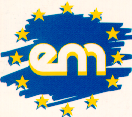 ISTITUTO D'ISTRUZIONE SUPERIORE“I.P.C. MANFREDI - I.T.C. TANARI”Viale Felsina, 40- 40139  Bologna  Tel. 051/6039611 Fax 051/6011006e-mail:BOIS01600C@istruzione.it                                 Sistema Qualità certificato secondo                                     la Norma UNI EN ISO 9001:2008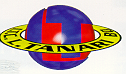 